ДИАГНОСТИКА МЕЖЛИЧНОСТНЫХ ОТНОШЕНИЙ. 
             Социометрия - это система некоторых приемов, дающих возможность выяснить количественное определение предпочтений, безразличий или неприятий, которые получают индивиды в процессе межличностного общения и взаимодействия. Данные социометрического анализа широко используют при исследовании самочувствия личности в группе, при определении структуры первичных групп, при исследовании способов и форм распределения авторитета и власти в малых группах, при диагностике уровня деловой активности и т.д. Социометрический метод предполагает анализ осмысленных ответов членов группы на ряд поставленных вопросов различного типа и характера, например: «С кем бы ты хотел сидеть за одной партой?»;«...готовиться вместе к контрольной работе?» и т.д.
Подобные вопросы называются социометрическими критериями, они охватывают различные стороны деятельности и общения личностей внутри групп. Такие критерии могут быть связаны с выполнением какой-либо задачи, с учебой, общественными нагрузками, отдыхом, совместным времяпрепровождением и т.д. Различают сильные и слабые критерии выбора. Сильные критерии касаются наиболее важных и значимых для испытуемого сторон его жизни. Слабые критерии - это круг вопросов, связанных с сиюминутными, ситуативными факторами.Инструкция: Выбери из класса ребят в порядке твоего предпочтения и укажи их фамилии в первом столбике таблицы, во втором - укажи номер причины,  по которой ты делаешь свой выбор (на другой стороне опросного листа написаны 14 причин). Напиши внизу листа свою фамилию и имя. Отвечать искренне и точно. Гарантируем неразглашение  ответов.БЛАНКФИ __________________________________класс______дата_________Предлагаемые мотивы выборов: 1. Потому что он веселый и с ним можно общаться.
2. Потому что он не жадный. 3. Потому что мы живем рядом.4. Потому что мы вместе ходим в одно детское объединение.5.Потому что мы давно учимся в одной школе.6.Потому что мы вместе отдыхали летом.7.Потому что с ним интересно.8.Потому что много знает.9.Потому что подсказывает и мы вместе делаем домашнее задание.10.Потому что мы обмениваемся книгами.11. Потому что мы вместе играем на компьютере.12.Потому что он очень сильный и защищает меня.13.Потому что он (она) мне нравится.14.Потому что мне нужен такой друг (подруга).Обработка данных и интерпретация результатовНа основании полученных результатов составляется матрица (таблица 1). Матрица состоит: по вертикали – из списка фамилий группы, расположенных в алфавитном порядке и сгруппированных по половому признаку; по горизонтали – их номера, под которыми испытуемые обозначены в списке. 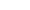 Таблица 1 (критерий выбора: 1) 
Матрица социометрических положительных выборов Напротив фамилии каждого испытуемого заносятся данные о сделанных им выборах. Например, если Александров П. отдал свой первый выбор в эксперименте по первому критерию Иванову С., то цифра 1 ставится на пересечении первой строки и второго столбца. Второй выбор Александров отдал Петрову Д., поэтому цифра 2 записывается в квадрате на пересечении первой строки и третьего столбца. Если испытуемые сделали взаимные выборы, то соответствующие цифры этих выборов обводятся кружочками (у нас в таблице они выделены зеленым цветом). Внизу матрицы подсчитывается количество выборов, полученных каждым испытуемым (по вертикали сверху вниз), в том числе и взаимных выборов. 
Далее можно вычислить социометрический статус каждого учащегося, который определяется по формуле: где С – социометрический статус учащегося; М – общее число полученных испытуемых положительных выборов (если учитывать отрицательные выборы, то их сумма вычитается от суммы положительных); n – число испытуемых. 
Например, социометрический статус Иванова С. будет равен 4 : 9 = 0,44 
В зависимости от количества полученных социометрических положительных выборов можно классифицировать испытуемых на пять статусных групп (см. таблицу 2). Таблица 2 
Классификация испытуемых по итогам социометрического эксперимента Среднее число полученных выборов одним испытуемым (К) вычисляется по формуле: Для нашего примера К = 30 : 10 = 3. 
В соответствии с данными матрицы испытуемых можно отнести к следующим группам:   «Звезды» – Володина Г.;   «Предпочитаемые» – Ладзина Н.;   «Принятые» – Иванов С, Петров Д., Сарченко С, Алферова И., Левшина Н., Покровская А.;   «Непринятые» – нет;   «Отвергнутые» – Александров П., Самойлова Т. Одним из показателей благополучия складывающихся отношений является коэффициент взаимности выборов. Он показывает, насколько взаимны симпатии в общности. Коэффициент взаимности (KB) вычисляется по формуле: В нашем случае KB = (20 : 30) х 100% = 66,7%. Данный показатель свидетельствует о достаточно большом количестве взаимных выборов. 
3 фамилии одноклассников,с кем бы ты больше всего хотел(а)  дружить и заниматься интересным делом.Причины  №123Напиши фамилии тех, кто тебе больше всего не нравится в классе123№ Фамилия,
имя, отчество 1 2 3 4 5 6 7 8 9 10 1 Александров Паша 1 2 3 2 Иванов Сергей 1 2 3 3 Петров Дима 2 3 1 4 Сарченко Сергей 2 1 3 5 Алферова Ира 1 3 2 6 Володина Галя 3 2 1 7 Ладзина Наташа 1 2 3 8 Ловшина Нина 1 3 2 9 Покровская Алла 2 1 3 10 Самойлова Таня 2 1 3 Кол-во выборов (M) Кол-во выборов (M) 0432365241 Кол-во взаимных выборов Кол-во взаимных выборов 0322333130 C =  M   C =n - 1 Статусная группа Количество полученных выборов «Звезды» В два раза больше, чем среднее число полученных выборов одним испытуемым «Предпочитаемые» В полтора раза больше, чем среднее число полученных выборов одним испытуемым «Принятые» «Непринятые» В полтора раза меньше, чем среднее число полученных выборов одним испытуемым «Отвергнутые» Равно нулю или в два раза меньше, чем число полученных выборов одним испытуемым K =  Общее число сделанных выборов   K =Общее количество испытуемых KB =  Количество взаимных выборов   KB =Общее число выборов 